               Revised 07/01/19										 Effective 07/01/19										SF-5 STATUS UPDATESTATUS UPDATE REPORTInstructions:This report is to be completed after the submission of the Six Month Case Assessment form whenever there is a significant change in counsel’s evaluation of liability and/or quantum, or when requested by the Adjuster, or by ORM.Contract Counsel shall submit the completed form to the Adjuster via Acuity, and electronically to the  Section Chief, at the applicable email address listed below:LP/DOJ Staff Attorney shall submit the completed form electronically to the Adjuster and to the appropriate Section Chief electronically, at the applicable email address below; or, to the Regional Office Chief, if LP/DOJ attorney is housed in a Regional Office.  The Regional Office Chief shall transmit the form to the Appropriate Section Chief over the subject matter electronically, to the applicable email listed below:		CivilRightsSectionChief@ag.louisiana.gov		GeneralLiabilitySectionChief@ag.louisiana.gov		MedicalMalpracticeSectionChief@ag.louisiana.gov		RoadHazardSectionChief@ag.louisiana.govTransportationSectionChief@ag.louisiana.gov		WorkersCompSectionChief@ag.louisiana.gov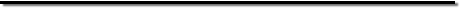 							DATE OF THIS REPORT:	TRIAL DATE:	         							 BENCH:  		JURY:	CAPTION OF CASE: CLIENT:   JDC NUMBER AND PARISH:		Suit Number:	                    JUDGE: ORM Number:				ADJUSTER:  TPA Number (if applicable):			MRP Number (if applicable):			BILLING ATTORNEY: 	Telephone Number: CONTRACT ATTORNEY: 	(If different from billing attorney)I.	SIGNIFICANT STEPS IN LITIGATION TAKEN SINCE LAST REPORTDEPOSITIONS:(List by name, whether fact or expert, short summary of significant testimony)DISCOVERY: Filed on Client’s BehalfPreparation of Responses to Plaintiff and Co-Defendant’(s) Discovery RequestsAnalysis of Responses received to Client’s Discovery RequestsLiensMedicare 		$ Medicaid 		$ La. Office ofGroup Benefits	$Other 		$ Experts			a. Issues regarding experts 			b. Issues regarding expert opinions5.  Other  C.	DISPOSITIVE MOTIONS:  	(List all dispositive motions filed by any party and indicate basis for motion and, as applicable, basis for client’s opposition to same)D.	SIGNIFICANT DISCOVERY MOTIONS FILED OR DEFENDED:E.	HEARING ON MOTIONS: 		(Indicate Date and/or Outcome)	F.	STATUS CONFERENCE:			(Date and Issues discussed)PRETRIAL CONFERENCE: (Date and Issues discussed)H.	STATUS (if applicable):I.	ORAL ARGUMENT:			(Indicate Date and/or Outcome)OTHER: AMENDMENT/SUPPLEMENT TO PLEADINGS (ALL PARTIES):  	AMENDMENT/SUPPLEMENT/UPDATE TO PLAN OF ACTION, IF ANY: IV.	DESCRIBE ANY CHANGE IN EVALUATION OF LIABILITY SINCE LAST REPORT AND REASONS THEREFOR: DESCRIBE ANY CHANGE IN EVALUATION OF DAMAGES SINCE LAST REPORT AND REASONS THEREFOR: VI.	DESCRIBE ANY SIGNIFICANT EVENTS IN LITIGATION THAT ARE NOT INCLUDED IN PREVIOUS RESPONSES:VII.	DATE AND AMOUNT OF LAST SETTLEMENT OFFER & RESPONSE THERETO (include any updated recommendations regarding settlement):VIII.	IF THE ESTIMATES FOR ATTORNEY FEES AND EXPENSES PREVIOUSLY SUBMITTED ARE NO LONGER ACCURATE, PLEASE SUBMIT REVISED BUDGET:A.  FOR CONTRACT ATTORNEYS PLEASE SUBMIT REVISED BUDGET THROUGH ACUITY UTILIZING UTBMS LITIGATION CODES:B.  FOR LP/DOJ STAFF ATTORNEYS PLEASE SUBMIT A REVISED BUDGET UTILIZING THE LP/DOJ STAFF ATTORNEY BUDGET SUMMARY FORM (ATTACHMENT D, FORM SF-4):IX.	MAXIMUM JUDGMENT VALUE		$ 	Note:  When evaluating this claim, you will need to determine whether this is a High Exposure case.  A high exposure case is defined as a case where the plaintiff(s) potential recovery is in excess of one million ($1,000,000.00) dollars, inclusive of interest, costs, attorney’s fees and consideration of comparative fault.X.	DATE NEXT REPORT IS DUE:  						______________________________						Signature					Attorney — Client Communication Privileged, Confidential, and Exempt from Disclosure under applicable law. Contains material prepared by counsel and may include advice of counsel.